OŠ KUSTOŠIJA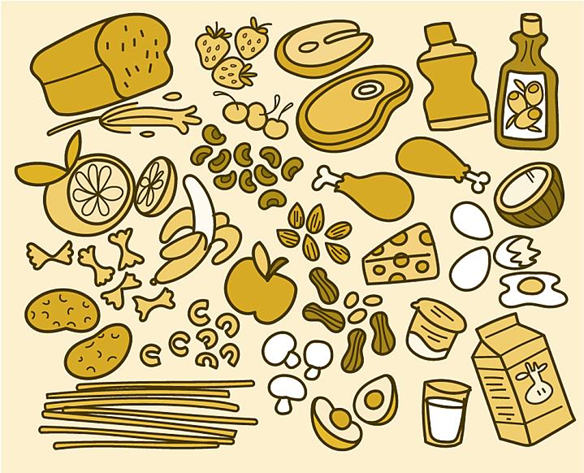 od 22.04. do 26.04. 2024. godineDobar tek! D A NMLIJEČNI OBROKRUČAKUŽINAPONEDJELJAK22.04.2024.Raženi kruh, namaz od slanutka, voćni čajJuneči gulaš s korjenastim povrćem, kuhana palenta, crveno zelje salata, raženi kruhTorticaUTORAK-23.04.2024.Griz na mlijeku s čokoladnim posipom i suhim brusnicama, voćeSloženac s mljevenim mesom, krumpirom i povrćem, zelena salata, polubijeli kruhJogurt, kruhSRIJEDA – 24.04.2024.Hot dog, kečap, senf, čaj s limunomVarivo od miješanog povrća s purećim mesom, graham kruhSlani štapićiČETVRTAK – 25.04.2024.Integralna pizza, sok, voćePovrtna juha, pečena piletina, carsko povrće na lešo, sendvič polubijeli kruhPločica sa žitaricamaPETAK – 26.04.2024.Rustikalni kruh, margo, sir, svježa rajčica, sokUmak od rajčice s tunom i povrćem, tijesto, miješana salata, klara rustikalni kruhPiroška sa sirom